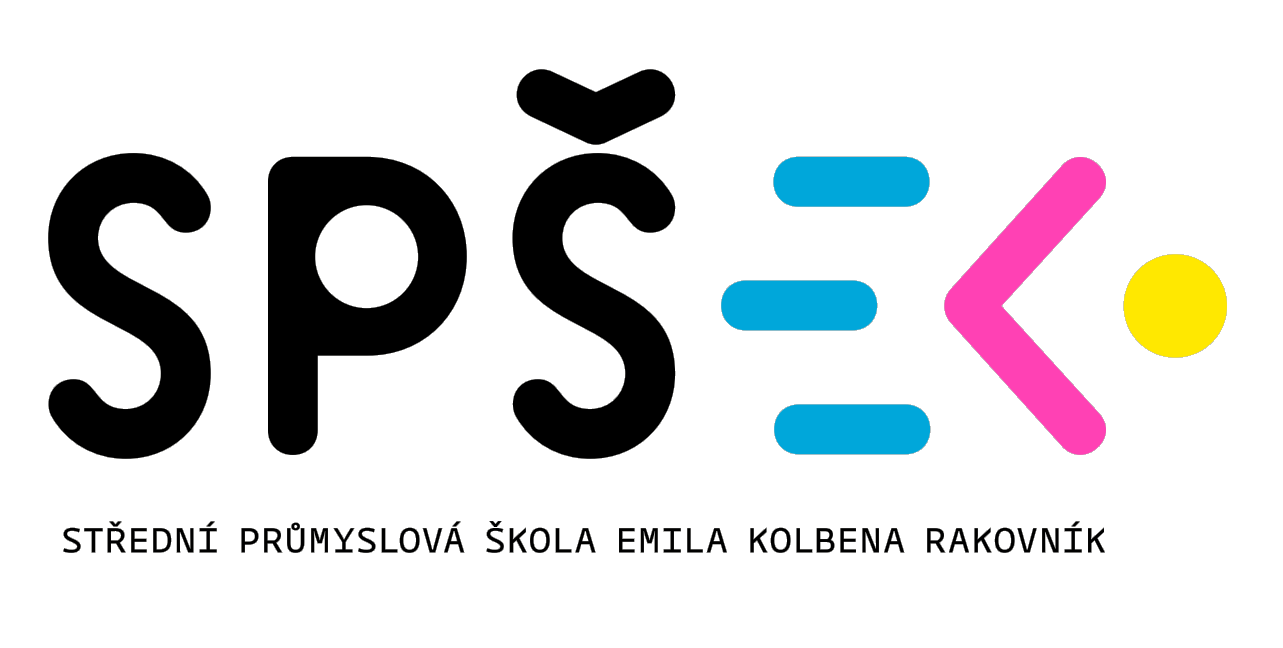 ROČNÍKOVÁ PRÁCETéma (VA Charakteristika diody) Jméno (Jaroslav Novák)Třída (E2)Vedoucí práce: (Mgr. Daniel Řežábek) Rakovník 2021Čestné prohlášení   Prohlašuji, že jsem předloženou ročníkovou práci vypracoval zcela samostatně a uvádím v ní veškeré prameny, které jsem použil. Všechny převzaté informace jsem řádně ocitoval. V Rakovníku, dne ___________________ (podpis studenta).